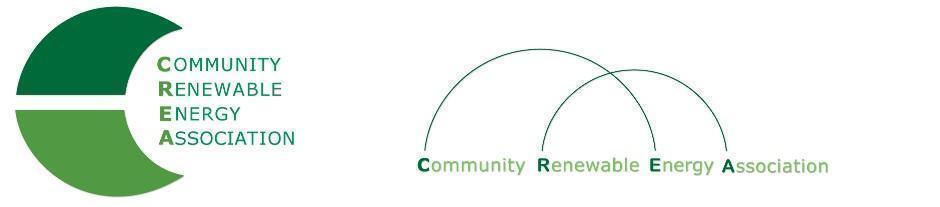 www.community-renewables.orgAnnual Meeting AgendaTuesday November 15, 2022: 10am-1:00pm Graduate Eugene: Wilder Room:  66 E 6th Ave., Eugene, OR  97401OR Via Zoom:https://us06web.zoom.us/j/82749944896?pwd=cmhyUE81U0xOTFlwbFpPNG8weTRYdz09Meeting ID: 827 4994 4896Passcode: 371781Find your local number: https://us06web.zoom.us/u/kyjPxXzCFCall to Order/Open Agenda - CREA Executive Chair, Commissioner Perkins          10:00am                         -  Roll Call/Introductions/Time set aside for issues not presented on the agendaBusiness Meeting  – Chair Perkins                                                                                  10:15am                                 - Approve Minutes of Annual Meeting: November, 2021	           - Accept Financials 	           - Executive Committee Election Slate                        - Addendum to Reimbursement PolicyEco Northwest Study -  TBD                                                                                             10:30am	Economic Benefits Panel: Judge Dabulskis (Sherman Co.), Commissioner Shannon (Gilliam Co.),                Commissioner Russell (Morrow Co.), Moderated by, Chair Perkins (Hood River Co.)       4.    Hydrogen for Counties - Abraham Mooney (Obsidian Renewables)                        11:00am       5.    Offshore Wind - Shannon Souza (Pacific Ocean Energy Trust: POET)                       11:30am                                                                           	Coastal County Panel: Commissioner Cribbins (Coos Co.), Representative David Brock Smith (Dist. 1)                Commissioner Thompson (Clatsop Co.), Commissioner Boice (Curry Co.)        6.    Renewable Energy Siting Panel -  Oriana Magnera, (VERDE NW)                             12:00pm                 Siting Panel: Commissioner Williams (Lake Co.), Alan Hickenbottom (Latitude 45), Mike McArthur (CREA)                                                                                          LUNCH SERVICE also at 12:30pm                                                                                                                                                                      8.    Adjourn -Chair Perkins			                                                                          1:00pm					